On the Road with Rick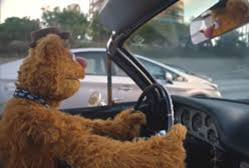 January 24 – Preach at First PC, JacksonJanuary 24 – Ecumenical Worship Celebration – “Week of Prayer for Christian Unity” – First PC, Redwood FallsJanuary 26-27 – Synod COM/CPM Retreat – BuffaloJanuary 27—31 – Association of Presbyterian Church Educators Annual Gathering – ChicagoFebruary 6 – Presbytery Meeting at First PC, WillmarFebruary 7 – Preach at Ebenezer PC, RenvilleFebruary 9 – Session Meeting and PNC Orientation at First PC, OsakisFebruary 14 – Preach at First PC, HollandFebruary 15-16 – Presbyterian Youth Triennium Meeting, Louisville, KYFebruary 20 – Orientation for Presbytery’s Commission and Committee Members – First PC, Redwood FallsMarch 13 – Preach at First PC, Blue EarthMarch 20 – Worship Visit to First PC, Luverne